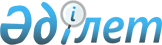 "Қазақстан Республикасының экономикасын жаңғырту жөніндегі шаралар туралы" Қазақстан Республикасы Президентінің 2007 жылғы 13 сәуірдегі № 314 Жарлығына өзгерістер енгізу туралыҚазақстан Республикасы Президентінің 2012 жылғы 3 қазандағы № 401 ЖарлығыҚазақстан Республикасы Президенті

мен Үкіметі актілерінің жинағында

жариялануға тиіс        

      ҚАУЛЫ ЕТЕМІН:



      1. «Қазақстан Республикасының экономикасын жаңғырту жөніндегі шаралар туралы» Қазақстан Республикасы Президентінің 2007 жылғы 13 сәуірдегі № 314 Жарлығына (Қазақстан Республикасының ПҮАЖ-ы, 2007 ж., № 11, 120-құжат; № 38, 430-құжат; 2008 ж., № 24, 226-құжат; № 42, 465-құжат; 2009 ж., № 10, 49-құжат; № 27-28, 234-құжат; № 29, 249-құжат; 2010 ж., № 50, 453-құжат., 2012 ж., № 10, 189-құжат; № 36, 476-құжат) мынадай өзгерістер енгізілсін:



      1) жоғарыда аталған Жарлықпен бекітілген Қазақстан Республикасының экономикасын жаңғырту мәселелері жөніндегі мемлекеттік комиссия туралы ереже осы Жарлыққа 1-қосымшаға сәйкес жаңа редакцияда жазылсын;



      2) жоғарыда аталған Жарлықпен бекітілген Қазақстан Республикасының экономикасын жаңғырту мәселелері жөніндегі мемлекеттік комиссияның дербес құрамы осы Жарлыққа 2-қосымшаға сәйкес жаңа редакцияда жазылсын.



      2. Осы Жарлық қол қойылған күнінен бастап қолданысқа енгізіледі.      Қазақстан Республикасының

      Президенті                                      Н. Назарбаев

Қазақстан Республикасы

Президентінің     

2012 жылғы 3 қазандағы

№ 401 Жарлығына    

1-ҚОСЫМША        Қазақстан Республикасы

Президентінің     

2007 жылғы 13 сәуірдегі

№ 314 Жарлығымен    

БЕКІТІЛГЕН        

Қазақстан Республикасының экономикасын жаңғырту

мәселелері жөніндегі мемлекеттік комиссия туралы

ЕРЕЖЕ 

1. Жалпы ережелер

      1. Қазақстан Республикасының экономикасын жаңғырту мәселелері жөніндегі мемлекеттік комиссия (бұдан әрі - Мемлекеттік комиссия) Қазақстан Республикасының Президенті жанындағы консультативтік-кеңесші орган болып табылады.



      2. Мемлекеттік комиссия өз қызметінде Қазақстан Республикасының Конституциясын, заңдарын, Мемлекет басшысының актілерін және өзге де нормативтік құқықтық актілерді, сондай-ақ осы Ережені басшылыққа алады.



      3. Мемлекеттік комиссия төрағадан, оның орынбасары мен Мемлекеттік комиссия мүшелерінен тұрады.



      4. Мемлекеттік комиссияның дербес құрамын Қазақстан Республикасының Президенті бекітеді. 

2. Мемлекеттік комиссияның міндеттері мен функциялары

      5. Қазақстан экономикасының бәсекеге қабілеттілігі мен тиімділігін арттыру мәселелері жөніндегі ұсынымдық шешімдер әзірлеу, сондай-ақ Қазақстан Республикасының Ұлттық қорынан дағдарысқа қарсы бөлінген қаржыны қайта пайдалану жөнінде Мемлекеттік комиссияның міндеттері болып табылады.



      6. Мемлекеттік комиссия осы міндеттерді орындау үшін:



      1) Қазақстанның экономикасын индустриялық-инновациялық дамыту, жаңғырту мәселелері бойынша, сондай-ақ Қазақстан Республикасының Ұлттық қорынан бөлінген дағдарысқа қарсы қаражатты қайта пайдалану мәселелері бойынша ұсынымдық шешімдер шығарады;



      2) Қазақстан Республикасының Ұлттық қорынан бөлінген дағдарысқа қарсы қаражаттың мақсатты және тиімді пайдаланылуына мониторинг, сондай-ақ Қазақстан экономикасын индустриялық-инновациялық дамыту, жаңғырту мәселелері бойынша қабылданған шешімдерді іске асыру жөнінде мемлекеттік органдар мен өзге де ұйымдар қабылдаған шараларға мониторинг жүргізеді;



      3) орталық атқарушы органдардан және облыстардың (республикалық маңызы бар қаланың, астананың), аудандардың (облыстық маңызы бар қалалардың) жергілікті атқарушы органдарынан өзіне жүктелген міндеттерді орындауға қажетті ақпаратты, құжаттар мен материалдарды сұратады. 

3. Мемлекеттік комиссияның қызметін ұйымдастыру

      7. Мемлекеттік комиссияның қызметіне басшылық жасауды Мемлекеттік комиссияның төрағасы жүзеге асырады.



      8. Төраға болмағанда оның міндеттерін төрағаның орынбасары атқарады.



      9. Мемлекеттік комиссия өз қызметін Мемлекеттік комиссияның төрағасы бекітетін, мүдделі мемлекеттік органдардың ұсынысы бойынша жұмыс органы жасайтын тоқсан сайынғы жоспарлар негізінде жүзеге асырады.



      10. Мемлекеттік комиссияның жұмыс органы Қазақстан Республикасы  Экономикалық даму және сауда министрлігіболып табылады, оның функциялары:



      1) Мемлекеттік комиссияның отырыстарына дайындықты қамтамасыз ету;



      2) алдағы кезеңге арналған тоқсан сайынғы жоспар жобаларын қалыптастыру және алдағы тоқсандағы бірінші айдың 1-күніне дейін кемінде 15 күнтізбелік күн бұрын Мемлекеттік комиссияның төрағасына бекітуге енгізу;



      3) есепті айдан кейінгі айдың 10-күніне мемлекеттік органдар ұсынатын деректер негізінде тапсырмаларды орындау жөніндегі атқарылған жұмыс туралы қорытылған ақпаратты есепті айдан кейінгі айдың 25-күніне дейін жарты жылда бір рет Қазақстан Республикасы Президентінің Әкімшілігіне жолдау;



      4) тоқсан сайынғы жоспардың көшірмесін Мемлекеттік комиссияның мүшелеріне, сондай-ақ мүдделі мемлекеттік органдар мен ұйымдарға оны алған күнінен бастап 5 жұмыс күнінен кешіктірмей жіберу;



      5) тоқсан сайынғы жоспарда көзделген отырыстың күн тәртібінің мәселелері бойынша материалдарды (анықтамалар, тұсаукесерлер, хаттамалық шешімдердің жобалары, сөйлеушілер мен қатысушылардың тізімдері) жинау және Мемлекеттік комиссияның отырыстарын өткізу мерзімдерінің жоспарына сәйкес белгіленген отырыс өткізілгенге дейін кемінде бір жұмыс күні бұрын Мемлекеттік комиссияның төрағасына ұсыну;



      6) Мемлекеттік комиссияның отырысы хаттамасының жобасын Мемлекеттік комиссияның мүшелеріне келісуге және бұрыштама қоюға жіберу болып табылады.



      11. Мемлекеттік комиссия төрағасының шешімі және жұмыс органының ұсыныстары бойынша қарауға жоспардан тыс мәселелер шығарылатын кезектен тыс отырыстар шақырылуы мүмкін.



      Кезектен тыс отырыс өткізілетін күн, оған шығарылатын мәселелер бойынша материалдар ұсыну және Мемлекеттік комиссия мүшелерінің өз қатысуын растау мерзімі Мемлекеттік комиссия төрағасының кезектен тыс отырысты шақыру туралы шешімінде айқындалады.



      12. Мемлекеттік комиссияның тоқсан сайынғы жоспарына алдағы тоқсанға арналған мәселелерді енгізу үшін мүдделі мемлекеттік органдар жұмыс органына өз ұсыныстарын (тиісті материалдарды) жоспарланғаннан кейінгі тоқсанның соңғы айының 1-күніне дейін береді.



      13. Мүдделі мемлекеттік органдар Мемлекеттік комиссияның тоқсан сайынғы жұмыс жоспарын алған соң өздеріне тоқсан сайынғы жоспарда жүктелген іс-шараларды уақтылы ұйымдастырады. Отырыстың күн тәртібінің мәселелері бойынша материалдар (мәселе бойынша анықтама, тұсаукесерлері, хаттамалық шешімнің жобасы, сөйлеушілер мен қатысушылар тізімі) жұмыс органына тоқсан сайынғы жоспарға сәйкес айқындалған отырыс өткізілгенге дейін кемінде екі жұмыс күні бұрын берілуі тиіс.



      14. Мемлекеттік комиссияның отырысы Мемлекеттік комиссия төрағасының бастамасымен жоспарланған отырысқа дейін екі жұмыс күнінен кешіктірілмеЙ шақырылады.



      15. Отырыс басталғанға дейін кемінде бір жұмыс күні бұрын Мемлекеттік комиссияның мүшелері отырысқа өздерінің қатысатынын растайды.



      16. Мемлекеттік комиссияның отырыстары оның мүшелерінің жалпы санының үштен екісі қатысқан кезде заңды болады. Мемлекеттік комиссияның мүшелері оның отырыстарына ауысу құқығынсыз қатысады.



      17. Мемлекеттік комиссияның шешімдері оның отырысына қатысушы мүшелерінің жалпы санының көпшілік даусымен қабылданады және жүргізілген дәлжазбаның негізінде хаттамамен ресімделеді. Мемлекеттік комиссия мүшелерінің дауыстары тең болған кезде төрағалық етуші берген дауыс шешуші болып табылады.



      Мемлекеттік комиссия хаттамасының көшірмесі Мемлекеттік комиссияның барлық мүшелеріне және мүдделі мемлекеттік органдар мен тұлғаларға жіберіледі.



      18. Мемлекеттік комиссияның мүшелері хаттаманың жобасын, оны алған күнінен бастап үш жұмыс күнінен кешіктірмейтін мерзімде келіседі және бұрыштама қояды.



      19. Мемлекеттік комиссияның алдына қойылған міндеттерді іске асыру мақсатында оның шешімдерімен Мемлекеттік комиссияның жанынан жұмыс топтары құрылады, олардың құрамы мен міндеттері Мемлекеттік комиссияның хаттамасымен айқындалады.



      20. Мемлекеттік комиссияның отырыстарына оның мүшелері болып табылмайтын лауазымды адамдар, сондай-ақ бұқаралық ақпарат құралдарының өкілдері шақырылуы мүмкін.



      21. Жұмысының нәтижелері туралы Мемлекеттік комиссия Қазақстан Республикасының Президентіне жыл сайын баяндап тұрады және Қазақстан Республикасының Ұлттық қорын басқару жөніндегі кеңеске Қазақстан Республикасының Ұлттық қорынан бөлінген дағдарысқа қарсы қаражатты қайта пайдалану мәселесі бойынша есеп береді.



      22. Мемлекеттік комиссияның қызметі Қазақстан Республикасының Президенті шешімінің негізінде тоқтатылады.

Қазақстан Республикасы

Президентінің     

2012 жылғы 3 қазандағы

№ 401 Жарлығына    

2-ҚОСЫМША       Қазақстан Республикасы 

Президентінің     

2007 жылғы 13 сәуірдегі

№ 314 Жарлығымен   

БЕКІТІЛГЕН       

Қазақстан Республикасының экономикасын жаңғырту мәселелері

жөніндегі мемлекеттік комиссияның

ДЕРБЕС ҚҰРАМЫАхметов               Қазақстан Республикасының Премьер-Министрі,

Серік Нығметұлы       төрағаСұлтанов              Қазақстан Республикасы Президентінің Әкімшілігі

Бақыт Тұрлыханұлы     Басшысының орынбасары, төрағаның орынбасарыКелімбетов            Қазақстан Республикасы Премьер-Министрінің

Қайрат Нематұлы       орынбасарыИсекешев              Қазақстан Республикасы Премьер-Министрінің

Әсет Өрентайұлы       орынбасары - Индустрия және жаңа технологиялар

                      министріДосаев                Қазақстан Республикасының Экономикалық даму

Ерболат Асқарбекұлы   және сауда министріЖәмішев               Қазақстан Республикасының Қаржы министрі

Болат БидахметұлыШөкеев                «Самұрық-Қазына» ұлттық әл-ауқат қоры»

Өмірзақ Естайұлы      акционерлік қоғамының басқарма төрағасы

                      (келісім бойынша)Мирчев Александр      «Самұрық-Қазына» ұлттық әл-ауқат қоры»

                      акционерлік қоғамының директорлар кеңесінің

                      мүшесі (келісім бойынша)
					© 2012. Қазақстан Республикасы Әділет министрлігінің «Қазақстан Республикасының Заңнама және құқықтық ақпарат институты» ШЖҚ РМК
				